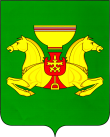 Об утверждении Муниципальной                                     программы «Доступная среда дляинвалидов в Аскизском районе»            В целях обеспечения беспрепятственного доступа  к приоритетным объектам и услугам в приоритетных сферах жизнедеятельности инвалидов и других маломобильных групп населения, в соответствии с постановлением Администрации Аскизского района Республики Хакасия от 10.07.2020 № 437-п «О разработке Муниципальных программ, планируемых к реализации на территории Аскизского района в 2021-2026 годах», руководствуясь ст.ст.35,40 Устава муниципального образования Аскизский район от 20.12.2005г, АдминистрацияАскизского района Республики Хакасия постановляет:1.Утвердить прилагаемую Муниципальную программу «Доступная среда для инвалидов в Аскизском районе» (далее –Программа).2. Постановление Администрации Аскизского района Республики Хакасия от 28.11.2016 г. №1162-п «Об утверждении муниципальной программы «Доступная среда для инвалидов в Аскизском районе на 2017-2020 годы» признать утратившим силу с 01.01.2021 г.3.Направить настоящее постановление для опубликования в редакцию газеты «Аскизский труженик» и разместить на официальном сайте Администрации Аскизского района Республики Хакасия.  4.Настоящее постановление вступает в силу с 01.01.2021 года.Глава Администрации                                                                    А.В.Челтыгмашев                                                                          УТВЕРЖДЕНАПостановлением Администрации Аскизского района Республики Хакасия                                                                          от 13.11.2020 № 871-пМУНИЦИПАЛЬНАЯ ПРОГРАММА«Доступная среда для инвалидов в Аскизском районе»ПАСПОРТ1. Общая характеристикаМуниципальная программа «Доступная среда для инвалидов в Аскизском районе» разработана в целях комплексного решения проблем инвалидов и других маломобильных групп населения, обеспечения доступной среды жизнедеятельности на основании принципов, утвержденных в Конвенции о правах инвалидов, ратифицированной Федеральным законом от 03.05.2012 № 46-ФЗ «О ратификации Конвенции о правах инвалидов», а также следующих нормативных правовых актов:- постановление Администрации Аскизского района Республики Хакасия от 20.08.2018 г. №722-п «О порядке разработки, утверждения, реализации и проведения оценки эффективности муниципальных программ Аскизского района Республики Хакасия»; постановление Администрации Аскизского района Республики Хакасия от от 10.07.2020 №437-п «О разработке Муниципальных программ, планируемых к реализации на территории Аскизского района в 2021-2026 годах»Приоритетными задачами социально-экономического развития Аскизского района Республики Хакасия являются формирование доступной среды жизнедеятельности, социальная реабилитация и интеграция граждан с инвалидностью.Под доступной средой жизнедеятельности понимается организация окружающего пространства, при которой любой человек независимо от своего состояния, физических возможностей и других ограничений имеет возможность беспрепятственного доступа к любым объектам социальной, общественной, транспортной и иной инфраструктуры.На территории Аскизского района Республики Хакасия по состоянию на 01.07.2020г. проживает 1839  инвалидов, из них 202 ребенка-инвалида. Наиболее уязвимыми по характерным особенностям взаимодействия со средой жизнедеятельности являются три основные категории инвалидов: граждане с нарушениями зрения; граждане с нарушениями слуха; граждане с нарушениями опорно-двигательного аппарата.За последние годы в районе и по республике наметилась тенденция к снижению общей численности инвалидов. Несмотря на  положительные тенденции изменения показателей инвалидности, остается нерешенной важная социальная задача – обеспечение беспрепятственного доступа инвалидов к приоритетным объектам социальной инфраструктуры.Доступность социальной среды, включая сферы транспорта, образования, здравоохранения, социальной защиты, культуры, физической культуры и спорта является условием успешной социальной интеграции инвалидов и других маломобильных групп населения.Задачи социальной реабилитации и интеграции инвалидов, детей-инвалидов в течение ряда лет решались в рамках реализации:- Муниципальной программы «Доступная среда для инвалидов в Аскизском районе на 2017-2020 годы», утвержденной постановлением Администрации Аскизского района Республики Хакасия от 26.11.2016 г. №1162-п;- Муниципальной программы «Дети Аскизского района на 2017-2021 годы», утвержденной постановлением Администрации Аскизского района Республики Хакасия от 30.09.2016 г. №930-п.Продолжается работа по созданию условий для беспрепятственного доступа в социально значимые учреждения, административные здания и помещения: монтируются пандусы, осуществляется замена дверных блоков для передвижения колясок.В сфере спортивной и социокультурной реабилитации в Аскизском районе Республики Хакасия продолжают создаваться условия для занятий физической культурой, спортом, социокультурной деятельностью людей с ограниченными возможностями здоровья. Учитывая особое значение реализации социально значимых целей по созданию дополнительных возможностей для занятия спортом людей с ограниченными возможностями здоровья, осуществляется совместная с общественной организацией инвалидов разработка положений по проведению районных спортивных, физкультурно-оздоровительных мероприятий. Вместе с тем спортивные объекты не в полной мере адаптированы для нужд инвалидов и маломобильных групп населения, необходимо приобретение специализированного оборудования для занятий спортом.Социокультурная реабилитация инвалидов в рамках реализации индивидуальных программ реабилитации в районе осуществляется на базе музеев, библиотек, клубов, спортивных сооружений.В целях обеспечения согласованных действий исполнительных органов местного самоуправления, общественных объединений ветеранов и инвалидов в Аскизском районе Республики Хакасия создан и действует Координационный совет по делам инвалидов при Администрации Аскизского района Республики Хакасия.В целях изучения и анализа доступности среды для инвалидов и других маломобильных групп населения в Аскизском районе по постановлению Администрации Аскизского района Республики Хакасия от 03.03.2016 года №166-п работает комиссия по мониторингу объектов социальной инфраструктуры Аскизского района Республики Хакасия по созданию доступной среды для людей с ограниченными возможностями здоровья.Комиссией определены перечни и составлен график обследования муниципальных объектов. По результатам обследований на 01 января 2020 г. паспортизировано 103 объекта. Необходимо в 29 объектах провести дальнейшую работу по паспортизации и классификации социально значимых объектов, адаптации приоритетных объектов и услуг в приоритетных сферах жизнедеятельности.С учетом имеющихся проблем возникает необходимость проведения в Аскизском районе Республики Хакасия комплекса мероприятий, взаимоувязанных по конкретным целям, ресурсам, срокам реализации и исполнителям, обеспечивающих системный подход к решению проблем инвалидов программно-целевым методом как наиболее целесообразным в решении задач комплексной реабилитации инвалидов.2. Приоритеты Муниципальной политикив сфере реализации Муниципальной программы, цель и задачи.Приоритеты в сфере муниципальной политики в отношении инвалидов направлены на обеспечение доступности к приоритетным объектам и услугам в приоритетных сферах жизнедеятельности инвалидов и других маломобильных групп населения.Исходя из приоритетов, определена цель Программы – обеспечение доступности к приоритетным объектам и услугам в приоритетных сферах жизнедеятельности инвалидов и других маломобильных групп населения в Аскизском районе Республики Хакасия.Для достижения поставленной цели требуется реализация мероприятий, направленных на решение следующих задач:- повышение уровня доступности приоритетных объектов и услуг в приоритетных сферах жизнедеятельности инвалидов и других маломобильных групп населения в Аскизском районе Республики Хакасия;- информационно-методическое обеспечение системы реабилитации и социальной интеграции инвалидов в Аскизском районе Республики Хакасия;- преодоление социальной разобщенности в обществе и формирование позитивного отношения к проблемам инвалидов и к проблеме обеспечения доступной среды жизнедеятельности для инвалидов и других маломобильных групп населения в Аскизском районе Республики Хакасия.3. Сроки реализацииРешение поставленных задач будет осуществляться в ходе реализации Программы с 2021 по 2026 год (этапы не выделяются).В ходе выполнения мероприятий Программы будет производиться корректировка параметров и ежегодных планов ее реализации в рамках бюджетного процесса с учетом тенденций демографического и социально-экономического развития Аскизского района Республики Хакасия.4. Перечень программных мероприятийВ рамках Программы реализуется комплекс мероприятий, направленных на обеспечение доступности к приоритетным объектам и услугам в приоритетных сферах жизнедеятельности инвалидов и других маломобильных групп населения.Перечень программных мероприятий в разрезе задач представлен в таблице 1Таблица 1Перечень программных мероприятий5. Обоснование ресурсного обеспеченияОбщий объем финансирования Программы из средств бюджета муниципального образования Аскизский район Республики Хакасия составляет 420,0 тыс. рублей, из них:2021 год – 70,0 тыс. рублей;2022 год – 70,0 тыс. рублей;2023 год – 70,0 тыс. рублей;2024 год – 70,0 тыс. рублей;2025 год – 70,0 тыс. рублей;2026 год – 70,0 тыс. рублей.Распределение финансовых средств по главным распорядителям бюджетных средств представлено в таблице 2.Таблица 26. Перечень целевых показателейДля оценки эффективности реализации Программы в соответствии с приоритетными направлениями ее реализации применяются целевые показатели:доля приоритетных объектов и услуг в приоритетных сферах жизнедеятельности инвалидов, нанесенных на карту доступности Аскизского района Республики Хакасия по результатам их паспортизации:2021 год – 75%;2022 год – 75%;2023 год – 80%;2024 год – 85%;2025 год – 85%;2026 год – 85%.численность инвалидов, в том числе детей-инвалидов, принявших участие в культурных и спортивных мероприятиях, и их доля в общей численности лиц данной категории в Аскизском районе Республики Хакасия:           2021 год –  (15%);           2022 год –  (15%);           2023 год –  (15%);           2024 год –  (16%);            2025 год –  (17%);2026 год –  (18%).7. Управление и контроль за реализацией ПрограммыАдминистрация Аскизского района Республики Хакасия обеспечивает координацию деятельности соисполнителей Программы, проводит анализ по рациональному использованию финансовых ресурсов Программы.Соисполнители Программы ежегодно до 20 января года, следующего за отчетным, направляют в Администрацию Аскизского района Республики Хакасия информацию о реализации мероприятий Программы.8. Оценка эффективности реализации ПрограммыПрограмма направлена на развитие мер социальной поддержки инвалидов и детей-инвалидов, на формирование им равных возможностей для участия в жизни общества и повышение качества жизни на основе формирования доступной среды жизнедеятельности.Социальная эффективность Программы выражается в снижении социальной напряженности в обществе за счет:- увеличения уровня информированности инвалидов и других маломобильных групп населения о доступных социально значимых объектах и услугах, о формате их предоставления;-   преодоления социальной изоляции и включенности инвалидов и других маломобильных групп населения в жизнь общества;- информационных кампаний и акций средств массовой информации в освещении проблем инвалидов для граждан, не являющихся инвалидами;-  повышения уровня и качества услуг, предоставляемых населению.Экономическая эффективность Программы обеспечивается путем рационального использования средств муниципального бюджета, в том числе в результате перераспределения расходов.РОССИЙСКАЯФЕДЕРАЦИЯАДМИНИСТРАЦИЯАСКИЗСКОГО РАЙОНА РЕСПУБЛИКИХАКАСИЯРОССИЙСКАЯФЕДЕРАЦИЯАДМИНИСТРАЦИЯАСКИЗСКОГО РАЙОНА РЕСПУБЛИКИХАКАСИЯРОССИЯ ФЕДЕРАЦИЯЗЫХАКАС  РЕСПУБЛИКАЗЫНЫНАСХЫС АЙМАFЫНЫНУСТАF-ПАСТААРОССИЯ ФЕДЕРАЦИЯЗЫХАКАС  РЕСПУБЛИКАЗЫНЫНАСХЫС АЙМАFЫНЫНУСТАF-ПАСТААРОССИЯ ФЕДЕРАЦИЯЗЫХАКАС  РЕСПУБЛИКАЗЫНЫНАСХЫС АЙМАFЫНЫНУСТАF-ПАСТААПОСТАНОВЛЕНИЕПОСТАНОВЛЕНИЕПОСТАНОВЛЕНИЕПОСТАНОВЛЕНИЕПОСТАНОВЛЕНИЕ  от 13.11.2020 с.Аскизс.Аскизс.Аскизс.Аскизс.Аскиз            №  871-п            №  871-п            №  871-п            №  871-пОтветственный исполнитель     Соисполнители      -Администрация Аскизского района Республики Хакасия.Государственное казённое учреждение Республики Хакасия «Управление социальной поддержки населения  Аскизского района» (по согласованию);Управление культуры администрации Аскизского района; Управление образования администрации Аскизского района;Управление по градостроительной и жилищной политике администрации Аскизского района;МБУ «Аскизская спортивная школа им.С.З.Карамчакова ;АРОО ХРО ООО «ВОИ» (по согласованию), АУ СМИ «Асхыс Чайааны».Цель-обеспечение беспрепятственного доступа  к приоритетным объектам и услугам в приоритетных сферах жизнедеятельности инвалидов и других маломобильных групп населения в Аскизском районе Республики Хакасия.Задачи- преодоление социальной разобщенности в обществе и формирование позитивного отношения к проблемам инвалидов и к проблеме обеспечения доступной среды жизнедеятельности для инвалидов и других маломобильных групп населения в Аскизском районе Республики Хакасия.Целевые показателидоля приоритетных объектов и услуг в приоритетных сферах жизнедеятельности инвалидов, нанесенных на карту доступности Аскизского района Республики Хакасия по результатам их паспортизации:2021 год –  75%;2022 год –  75%;2023 год –  80%;2024 год –  85%; 2025 год -   85%;2026 год -   85%.численность инвалидов, в том числе детей-инвалидов, принявших участие в культурных и спортивных мероприятиях, и их доля в общей численности лиц данной категории в Аскизском районе Республики Хакасия (в год):2021 год –  (15%);2022 год –  (15%);2023 год –  (15%);2024 год –  (16%); 2025 год –  (17%);2026 год –  (18%).Этапы и сроки реализацииОбъем       - бюджетных ассигнований-2021-2026 годы (этапы не выделяются)общий объем финансирования Программы из средств бюджета муниципального образования Аскизский район Республики Хакасия составляет 420,0 тыс. руб., из них:2021 год – 70,0 тыс. рублей;2022 год – 70,0 тыс. рублей;2023 год – 70,0 тыс. рублей;2024 год – 70,0 тыс. рублей;2025 год – 70,0 тыс. рублей;2026 год – 70,0 тыс. рублей.Ожидаемые результаты реализации                      -доля приоритетных объектов и услуг в приоритетных сферах жизнедеятельности инвалидов, нанесенных на карту доступности Республики Хакасия по результатам их паспортизации – не менее 85%;численность инвалидов, в том числе детей-инвалидов, принявших участие в культурных и спортивных мероприятиях, и их доля в общей численности лиц данной категории в Аскизском районе Республики Хакасия – не менее 18%;№п/пНаименование мероприятияНаименование мероприятияОбъем финансирования по годам,тыс. рублейОбъем финансирования по годам,тыс. рублейОбъем финансирования по годам,тыс. рублейОбъем финансирования по годам,тыс. рублейОбъем финансирования по годам,тыс. рублейОбъем финансирования по годам,тыс. рублейОбъем финансирования по годам,тыс. рублейОбъем финансирования по годам,тыс. рублейОтветственный исполнитель, соисполнительОтветственный исполнитель, соисполнитель№п/пНаименование мероприятияНаименование мероприятиявсего2021202220232024202420252026Ответственный исполнитель, соисполнительОтветственный исполнитель, соисполнитель12245678899 1. Задачи «Преодоление социальной разобщенности в обществе и формирование позитивного отношения к проблемам инвалидов и к проблеме обеспечения доступной среды жизнедеятельности для инвалидов и других маломобильных групп населения» 1. Задачи «Преодоление социальной разобщенности в обществе и формирование позитивного отношения к проблемам инвалидов и к проблеме обеспечения доступной среды жизнедеятельности для инвалидов и других маломобильных групп населения» 1. Задачи «Преодоление социальной разобщенности в обществе и формирование позитивного отношения к проблемам инвалидов и к проблеме обеспечения доступной среды жизнедеятельности для инвалидов и других маломобильных групп населения» 1. Задачи «Преодоление социальной разобщенности в обществе и формирование позитивного отношения к проблемам инвалидов и к проблеме обеспечения доступной среды жизнедеятельности для инвалидов и других маломобильных групп населения» 1. Задачи «Преодоление социальной разобщенности в обществе и формирование позитивного отношения к проблемам инвалидов и к проблеме обеспечения доступной среды жизнедеятельности для инвалидов и других маломобильных групп населения» 1. Задачи «Преодоление социальной разобщенности в обществе и формирование позитивного отношения к проблемам инвалидов и к проблеме обеспечения доступной среды жизнедеятельности для инвалидов и других маломобильных групп населения» 1. Задачи «Преодоление социальной разобщенности в обществе и формирование позитивного отношения к проблемам инвалидов и к проблеме обеспечения доступной среды жизнедеятельности для инвалидов и других маломобильных групп населения» 1. Задачи «Преодоление социальной разобщенности в обществе и формирование позитивного отношения к проблемам инвалидов и к проблеме обеспечения доступной среды жизнедеятельности для инвалидов и других маломобильных групп населения» 1. Задачи «Преодоление социальной разобщенности в обществе и формирование позитивного отношения к проблемам инвалидов и к проблеме обеспечения доступной среды жизнедеятельности для инвалидов и других маломобильных групп населения» 1. Задачи «Преодоление социальной разобщенности в обществе и формирование позитивного отношения к проблемам инвалидов и к проблеме обеспечения доступной среды жизнедеятельности для инвалидов и других маломобильных групп населения» 1. Задачи «Преодоление социальной разобщенности в обществе и формирование позитивного отношения к проблемам инвалидов и к проблеме обеспечения доступной среды жизнедеятельности для инвалидов и других маломобильных групп населения» 1. Задачи «Преодоление социальной разобщенности в обществе и формирование позитивного отношения к проблемам инвалидов и к проблеме обеспечения доступной среды жизнедеятельности для инвалидов и других маломобильных групп населения» 1. Задачи «Преодоление социальной разобщенности в обществе и формирование позитивного отношения к проблемам инвалидов и к проблеме обеспечения доступной среды жизнедеятельности для инвалидов и других маломобильных групп населения»1.1Организация и проведение районной спартакиады  детей-инвалидов.Организация и проведение районной спартакиады  детей-инвалидов.120,020,020,020,020,020,020,020,0ГКУ РХ «УСПН Аскизского района» (по согласованию), Управление культуры администрации  Аскизского района, АРОО ХРО ООО «ВОИ» (по согласованию), главы сельских и городских поселений (по согласованию)ГКУ РХ «УСПН Аскизского района» (по согласованию), Управление культуры администрации  Аскизского района, АРОО ХРО ООО «ВОИ» (по согласованию), главы сельских и городских поселений (по согласованию)1.2Организация и проведение ежегодного районного фестиваля художественного творчества людей с ограниченными возможностямиОрганизация и проведение ежегодного районного фестиваля художественного творчества людей с ограниченными возможностями60,010,010,010,010,010,010,010,0ГКУ РХ «УСПН Аскизского района» (по согласованию), Управление культуры администрации Аскизского района, АРОО ХРО ООО «ВОИ» (по согласованию), главы сельских и городских поселений (по согласованию)ГКУ РХ «УСПН Аскизского района» (по согласованию), Управление культуры администрации Аскизского района, АРОО ХРО ООО «ВОИ» (по согласованию), главы сельских и городских поселений (по согласованию)1.3.Организация и проведение новогодней елки Главы для детей с ограниченными возможностямиОрганизация и проведение новогодней елки Главы для детей с ограниченными возможностями120,020,020,020,020,020,020,020,0ГКУ РХ «УСПН Аскизского района», Управление культуры администрации  Аскизского района, АРОО ХРО ООО «ВОИ» (по согласованию), главы сельских и городских поселений (по согласованию)ГКУ РХ «УСПН Аскизского района», Управление культуры администрации  Аскизского района, АРОО ХРО ООО «ВОИ» (по согласованию), главы сельских и городских поселений (по согласованию)1.4.Организация и проведение ежегодного фестиваля среди детей с ограниченными возможностями под девизом «Радость жизни - радость победы!»Организация и проведение ежегодного фестиваля среди детей с ограниченными возможностями под девизом «Радость жизни - радость победы!»120,020,020,020,020,020,020,020,0ГКУ РХ «УСПН Аскизского района», Управление культуры администрации  Аскизского района, МБУ «Аскизская спортивная школа им С.З Карамчакова», АРОО ХРО ООО «ВОИ» (по согласованию), главы сельских и городских поселений (по согласованию)ГКУ РХ «УСПН Аскизского района», Управление культуры администрации  Аскизского района, МБУ «Аскизская спортивная школа им С.З Карамчакова», АРОО ХРО ООО «ВОИ» (по согласованию), главы сельских и городских поселений (по согласованию)1.5.ИТОГО по задаче 2ИТОГО по задаче 2420,070,070,070,070,070,070,070,02ВСЕГО по ПрограммеВСЕГО по Программе420,070,070,070,070,070,070,070,0Главный распорядительбюджетных средствОбъем финансирования, тыс. рублейОбъем финансирования, тыс. рублейОбъем финансирования, тыс. рублейОбъем финансирования, тыс. рублейОбъем финансирования, тыс. рублейОбъем финансирования, тыс. рублейОбъем финансирования, тыс. рублейГлавный распорядительбюджетных средстввсегов том числе по годамв том числе по годамв том числе по годамв том числе по годамв том числе по годамв том числе по годамГлавный распорядительбюджетных средстввсего202120222023202420252026Администрация Аскизского района Республики Хакасия420,070,070,070,070,070,070,0ВСЕГО                               420,070,070,070,070,070,070,0